Formblatt für die Verleihung von Ehrungen und Auszeichnungen 
durch die Gemeinde Neustift im MühlkreisName und Adresse der zur Ehrung vorgeschlagenen Person:	     Beantragte Ehrung:			Leistungen:Politische Funktionen:Gemeinderat:	 Mitglied		von       bis      	Perioden:      	 Ersatzmitglied	von       bis      	Perioden:      Gemeindevorstand: 	 Mitglied		von       bis      	Perioden:      Fraktionsobmann:	 JA			von       bis      			 NEINAusschussobmann:	 JA			von       bis      			 NEIN	Ausschuss:      Anmerkungen/Besondere Leistungen:      Vereinstätigkeiten:Mitglied in folgenden Vereinen:     	von       bis      Funktion:      	von       bis           	von       bis      Funktion:      	von       bis           	von       bis      Funktion:      	von       bis           	von       bis      Funktion:      	von       bis      Anmerkungen/Besondere Leistungen:      Sonstige Leistungen:   SOZIALESBeschreibung: ++++++++++++++++++++++++  KUNST/KULTURBeschreibung: ++++++++++++++++++++++++  SPORTBeschreibung: ++++++++++++++++++++++++  WIRTSCHAFTBeschreibung: Die oben genannte Person       wird für nachfolgende Ehrung vorgeschlagen:Neustift i.M., am Unterschriften:     4143 Neustift i.M.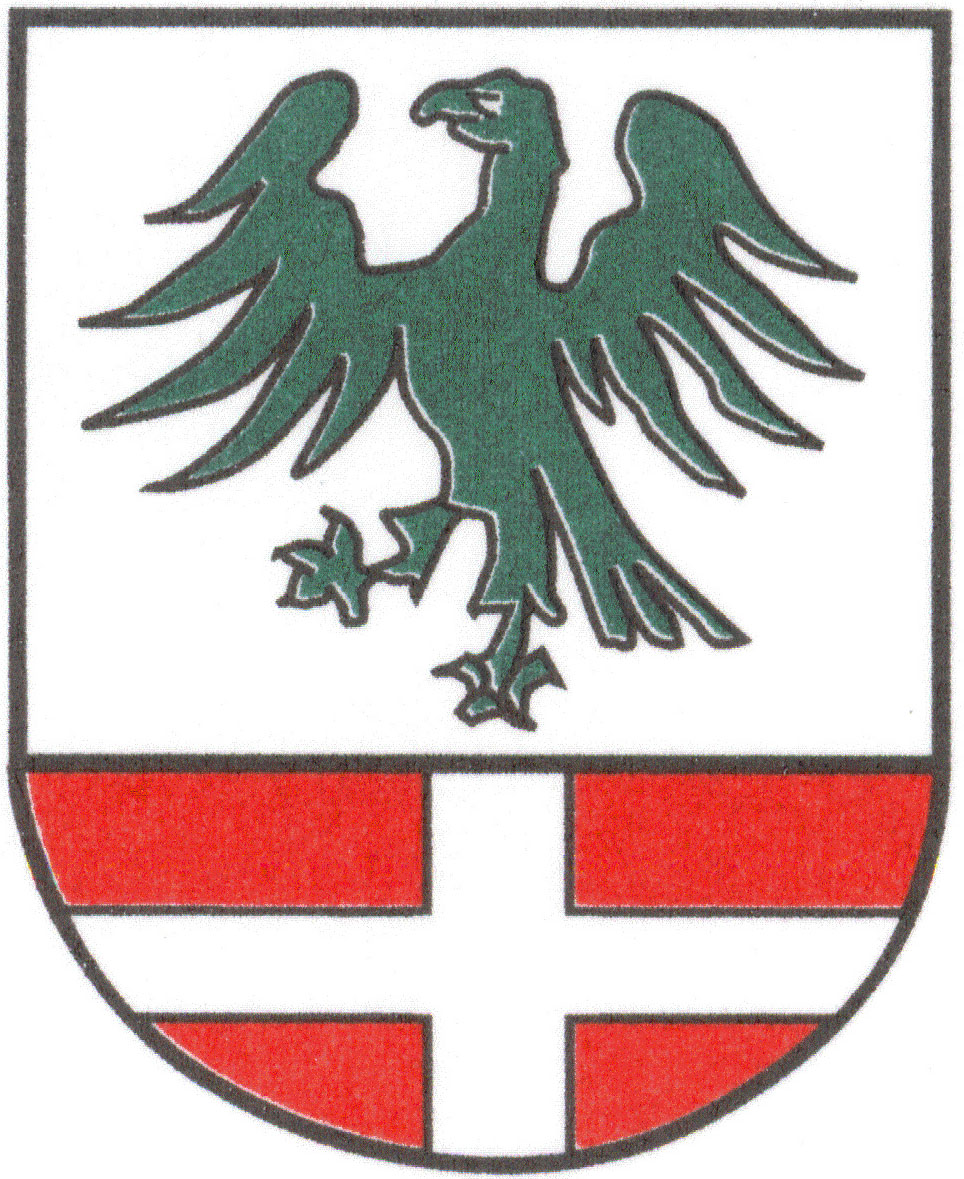 Passauer Straße 14Tel.: ++43/7284/8155, Fax DW 14gemeinde@neustift-muehlviertel.atwww.neustift-muehlviertel.atUID-Nr. ATU46842109, DVR: 0086533